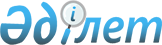 Об установлении квоты рабочих мест для инвалидов на предприятиях, учреждениях и в организациях Акжарского района
					
			Утративший силу
			
			
		
					Постановление акимата Акжарского района Северо-Казахстанской области от 20 мая 2011 года N 135. Зарегистрировано Департаментом юстиции Северо-Казахстанской области 7 июня 2011 года N 13-4-123. Утратило силу - постановлением акимата Акжарского района Северо-Казахстанской области от 4 апреля 2013 года N 118

      Сноска. Утратило силу - постановлением акимата Акжарского района Северо-Казахстанской области от 04.04.2013 N 118      В соответствии с подпунктом 14) пункта 1 статьи 31 Закона Республики Казахстан от 23 января 2001 года № 148 «О местном государственном управлении и самоуправлении в Республике Казахстан", с подпунктом 5-2) статьи 7 Закона Республики Казахстан от 23 января 2001 года № 149 «О занятости населения», подпункта 1) статьи 31 Закона Республики Казахстан от 13 апреля 2005 года № 39 «О социальной защите инвалидов в Республике Казахстан», акимат района ПОСТАНОВЛЯЕТ:



      1. Установить квоту рабочих мест для трудоустройства инвалидов в размере трех процентов от общей численности рабочих мест на предприятиях, учреждениях и организациях Акжарского района.



      2. Признать утратившим силу постановление акимата Акжарского района от 30 апреля 2010 года № 122 «Об установлении квоты рабочих мест для инвалидов на предприятиях, учреждениях и в организациях Акжарского района на 2010 год» (зарегистрировано в Реестре государственной регистрации нормативных правовых актов № 13-4-102 от 30 апреля 2010 года, опубликовано 1 мая 2010 года в газетах «Дала дидары» № 19 и «Акжар-хабар» №19).



      3. Контроль за исполнением настоящего постановления возложить на заместителя акима района Айтмухаметова Г.К.



      4. Настоящее постановление вводится в действие по истечении десяти календарных дней с момента первого официального опубликования в средствах массовой информации.      Аким района                                А.Тастемиров
					© 2012. РГП на ПХВ «Институт законодательства и правовой информации Республики Казахстан» Министерства юстиции Республики Казахстан
				